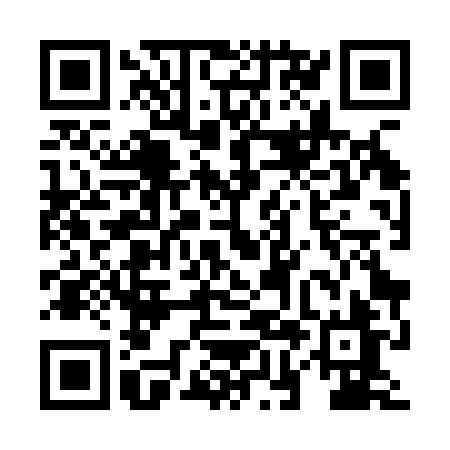 Ramadan times for Sibin, PolandMon 11 Mar 2024 - Wed 10 Apr 2024High Latitude Method: Angle Based RulePrayer Calculation Method: Muslim World LeagueAsar Calculation Method: HanafiPrayer times provided by https://www.salahtimes.comDateDayFajrSuhurSunriseDhuhrAsrIftarMaghribIsha11Mon4:274:276:2512:114:005:595:597:5012Tue4:244:246:2212:114:026:006:007:5213Wed4:214:216:2012:114:036:026:027:5414Thu4:194:196:1812:104:056:046:047:5615Fri4:164:166:1512:104:066:066:067:5816Sat4:134:136:1312:104:086:086:088:0017Sun4:104:106:1012:104:096:106:108:0218Mon4:084:086:0812:094:116:126:128:0519Tue4:054:056:0512:094:126:146:148:0720Wed4:024:026:0312:094:146:156:158:0921Thu3:593:596:0012:084:156:176:178:1122Fri3:563:565:5812:084:176:196:198:1423Sat3:533:535:5512:084:186:216:218:1624Sun3:503:505:5312:074:206:236:238:1825Mon3:483:485:5112:074:216:256:258:2026Tue3:453:455:4812:074:236:276:278:2327Wed3:423:425:4612:074:246:296:298:2528Thu3:393:395:4312:064:256:306:308:2729Fri3:353:355:4112:064:276:326:328:3030Sat3:323:325:3812:064:286:346:348:3231Sun4:294:296:361:055:307:367:369:351Mon4:264:266:331:055:317:387:389:372Tue4:234:236:311:055:327:407:409:403Wed4:204:206:281:045:347:427:429:424Thu4:174:176:261:045:357:437:439:455Fri4:134:136:241:045:367:457:459:476Sat4:104:106:211:045:387:477:479:507Sun4:074:076:191:035:397:497:499:538Mon4:034:036:161:035:407:517:519:559Tue4:004:006:141:035:427:537:539:5810Wed3:573:576:121:025:437:557:5510:01